Załącznik nr _ do umowy. ……………………								………………………(Nazwa Realizatora) 								(Miejscowość, data)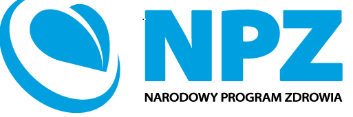 KLAUZULE INFORMACYJNE MZZgodnie z art. 14 ust. 1 i ust. 2 rozporządzenia Parlamentu Europejskiego i Rady (UE) nr 2016/679 z dnia 27 kwietnia 2016 r. w sprawie ochrony osób fizycznych w związku z przetwarzaniem danych osobowych i w sprawie swobodnego przepływu takich danych oraz uchylenia dyrektywy 95/46/WE (ogólne rozporządzenie o ochronie danych osobowych) (Dz. Urz. UE L 119 z 4.05.2016, str. 1), zwanego dalej „RODO”, informuję, iż:administratorem Pani/Pana danych osobowych jest Minister Zdrowia, Ministerstwo Zdrowia ul. Miodowa 15, 00-952 Warszawa;z Inspektorem Ochrony Danych w Ministerstwie Zdrowia może Pani/Pan skontaktować się poprzez adres e-mail: iod@mz.gov.pl;Pani/Pana dane osobowe przetwarzane będą w celu realizacji umowy na podstawie art. 6 ust. 1 pkt b RODO;Odbiorcą Pani/Pana danych osobowych będą podmioty uprawnione na podstawie przepisów prawa (np. NIK, Policja);Pani/Pana dane osobowe nie będą przekazywane do państwa trzeciego/organizacji międzynarodowej;Pani/Pana dane osobowe będą przechowywane przez okres potrzebny do realizacji umowy, a następnie na okres archiwizacji;posiada Pani/Pan prawo dostępu do treści swoich danych oraz prawo ich sprostowania, usunięcia, ograniczenia przetwarzania, prawo do przenoszenia danych, prawo wniesienia sprzeciwu, prawo do cofnięcia zgody w dowolnym momencie bez wpływu na zgodność z prawem przetwarzania (jeżeli przetwarzanie odbywa się na podstawie zgody), którego dokonano na podstawie zgody przed jej cofnięciem;ma Pani/Pan prawo wniesienia skargi do Prezesa Urzędu Ochrony Danych Osobowych, gdy uzna Pani/Pan, iż przetwarzanie danych osobowych Pani/Pana dotyczących narusza przepisy RODO.…………………………………………….Podpis i pieczęć osoby upoważnionej       do reprezentacji Realizatora